Publicado en nacional el 10/08/2021 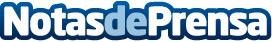 Curso de Revit para desempleados, de la mano de Espacio BIM y el SNELa consultora especializada en metodología BIM se alía con el Servicio Navarro de Empleo-Nafar Lansare para ofertar una formación online especializada en Certificación Energética o 6D Profesional dirigida a personas sin conocimientos previos ni relacionados con Revit; 84 horas de inmersión desde cero para dominar el software de BIM y sacar partido a todas sus ventajasDatos de contacto:Paula Etxeberria Cayuela+34649718824Nota de prensa publicada en: https://www.notasdeprensa.es/curso-de-revit-para-desempleados-de-la-mano-de Categorias: Nacional Navarra Software Construcción y Materiales http://www.notasdeprensa.es